)ZVEME VÁS!1. – 5. 2. JARNÍ PŘÍMĚSTSKÝ TÁBOR V TYMY denně: 9.00 – 16.00, v nezbytných případech je možno děti dovézt již od 7.30. Cena: 1 190,- na celý pobyt, možno přihlásit i na jednotlivé dny, v ceně: obědy, svačiny, pitný režim, program, pedagogický dozor, základní pojištění      Rezervace a přihlášky v kanceláři TYMY do 25. 1. 2016. Program se uskuteční při minimálním počtu 5 zájemců. Zodpovědný pracovních Martina Sigmundová – mobil: 602 646 5921. – 5. 2. JARNÍ POBYT NA TROJÁKU PRO DĚTI a RODIČE S DĚTMIubytování na Trojáku, možnost lyžařského výcviku s instruktorem, cena: 2 550,- / dítě + 500,- vleky nebo+ 1 500,- vleky a instruktor, 2 950,- / dospělí, přihlášky do úterý 26. 1.9. 2. Muzikoterapie Světlem srdce s Jitkou Králíkovou pro zdravý, šťastný a úspěšný start v novém roce (druhé setkání ze čtyř)  - od 16.00 do 19.00, cena: 450,- Kč, přihlášky do 5. 2.10. 2. Valentýnské dílničky – od 16.00 do 17.30 na ulici Pivovarská, výroba Valentýnských přáníček a drobností pro radost, cena: 10,- až 30,- Kč dle výrobku, přihlášky do 8. 2.12. 2. Premedical – preventivní vyšetření, od 9.00 do 18.00, přihlášky v kanceláři TYMY12. – 13. 2. Noční valentýnské deskohraní - od 18.00, cena: 100,- Kč pro členy Deskohraní, 150,- Kč ostatní, večer s deskovými hrami a nejen to, přihlášky do 10. 2.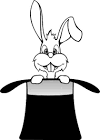 13. 2. Kouzelnická škola - od 14.00, učíme se triky a kouzla s Radekrem /noví zájemci se mohou hlásit na druhého pololetí /13. 2. Valentýnský kouzelník - kouzelnické vystoupení od 16.00, vstupné: 40,- Kč děti i dospělí14. 2. HOLEŠOVSKÝ TALENT 2016 Předveď svůj talent ať je jakýkoli (tanec, zpěv, kouzlení, folklor, skupina, karate, žonglování, počty a mnoho dalších), možnost pro jednotlivce, páry i skupiny, otevřeno všem věkovým kategoriím, přihlášky do 30. 1. 2016. Vítěze čekají super ceny! 21. 2. DÍVKA ROKU 2016 – děvčata ve věku 13-15let, můžete se již nyní hlásit v kanceláři TYMY do této zajímavé soutěže, která bude probíhat 21. únoru 2016, hlaste se do 31. 1. 21. 2. DÍVKA ROKU 2016 -  FINÁLOVÝ SPOLEČENSKÝ VEČER od 16.00 ve společenské hale TYMY, vstupné 20,- Kč/děti, 50,- Kč/dospělí28. 2. Námořnická pohádka pro děti v divadélku TYMY hostuje divadlo Hvízd od 15.00, vstupné: 40,- KčPŘIPRAVUJEME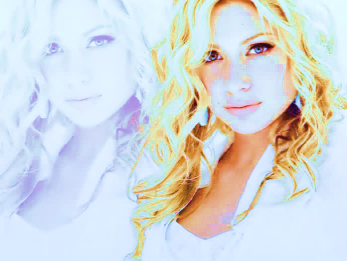 MISS POUPĚ -  pro dívky od 4 do 7 let, MISS KVÍTEK – pro dívky od 8 do 12 let  - disciplíny: rozhovor, módní přehlídka, volná disciplína, přihlášky do 20. 2.PŘIPRAVUJEME 11. 3. Finále Holešovského talentu 13. 3. MISS POUPĚ -  pro dívky od 4 do 7 let        MISS KVÍTEK – pro dívky od 8 do 12 let  - disciplíny: rozhovor, módní přehlídka, volná disciplína, přihlášky do 25. 2.OD 2. POLOLETÍ JE MOŽNÉ SE PŘIHLÁSIT DO VŠECH KROUŽKŮ !!!NOVINKY OD 2. POLOLETÍ: SPORTOVNÍ AEROBIC PRO DÍVKY OD 6 LET ve středu od 15.15VČELAŘSKÝ KROUŽEKVOLNÁ MÍSTA V KROUŽCÍCH PRO NEJMENŠÍ i starší děti:PIDILIDI pondělí 16.30 – 17.30CVIČENÍ PRO ŽABKY úterý 10.00 – 11.00BOJOVÉ UMĚNÍ pondělí 17.00 – 18.00ATLETICKÁ ŠKOLIČKA čtvrtek 16.00 – 17.00LÉTO S TYMY 2016 JIŽ NYNÍ MÁME PŘIPRAVENOU NABÍDKUPŘÍMĚSTSKÝCH A POBYTOVÝCH TÁBORŮ NA OBDOBÍ ČERVENEC A SRPEN 2016Bližší informace v kanceláři TYMY i na našich stránkách,těšíme se na společné letní zážitky a dobrodružství Pobytové tábory3.7 – 9.7. INDIÁNSK0 LÉTO A LÉTO S TANCEM (2 200,–) stanový tábor  Podhradní Lhota11.7–15.7. KERAMICKÝ ATELIÉR V PŘÍRODĚ (2 500,–) horský hotel Zubříč 15.8.-19.8. BESKYDY –REKREAČNÍ A STŘEDISKO RETASO (od 2 800,–)široká nabídka tematických pobytů: sport, tanec, výtvarka, koně, kouzla, rodiče s dětmi….17.7.-30.7. Stanový tábor PS Dr. M. Očadlíka – Podhradní Lhota19.8. – 28.8. Itálie – Kemp Mare e Pineta: Ozdravný pobyt u mořePříměstské tábory (ceny od 1.200,- Kč)4.7. – 8.7. Pokusohraní: „ debrujáři“ – experimenty, hry, pokusy, výlety11.7. – 15.7. Malí výletníci: výlety do okolí, hry, přírodověda, dobrodružství18.7.- 22.7. Sporťák: tradiční i netradiční sporty, turistika25.7.-29.7. Pestrá paleta: výtvarka tradičně i netradičně + keramika1.8.-5.8. Letní kouzelnická škola: kouzlení, magie, hry a zábava8.8. – 12.8. Škola in-line bruslení (2 100,–)15.8.-19.8 Toulky za zvířátky 4: výlety, hry, poznávání, foto na téma zvířata22.8. – 26.8. Sundance: mix tanečních stylů a jiné zábavySTAŇ SE ČLENEM TM KLUBU! Celoroční poplatek je 100,- Kč, můžeš využívat až do konce školního roku prostory ICM a TM Klubu – kulečník, stolní fotbálek, pin-pong, deskové hry atd.Také ve Smetanových sadech (12.00-14.45) a na ul. Pivovarská (15.00-17.00).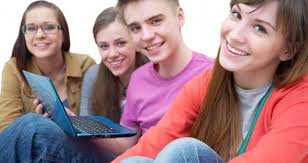 KAŽDOU SOBOTU V TYMY OTEVŘENO- od 14.00 do 18.00 - trampolína, stolní fotbálek, kulečník, ping-pong, oáza, tělocvična, zrcadlovka …můžete rezervovat předem na tel: 573 396 928, mob: 734 358 563SPONTÁNNÍ AKTIVITY- pondělí – pátek od 15:00 do 18:00 hodin - trampolína, stolní fotbálek, kulečník, ping-pong, oáza, tělocvična, zrcadlovka (můžete rezervovat předem na tel: 573 396 928, mob: 734 358 563)Nabízíme pronájem jídelny a kuchyňky na rodinné oslavy, schůze a pod. – bližší info v kanceláři TYMY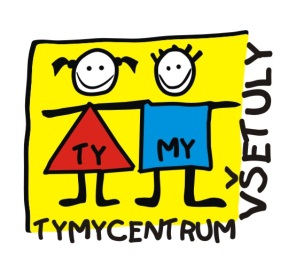 TYMYJÁNEK ÚNOR 2016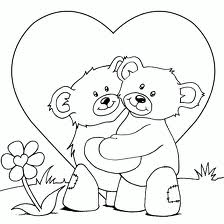 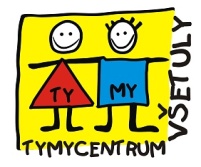 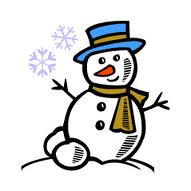 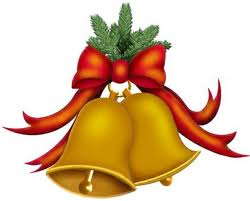 Krásného Valentýna